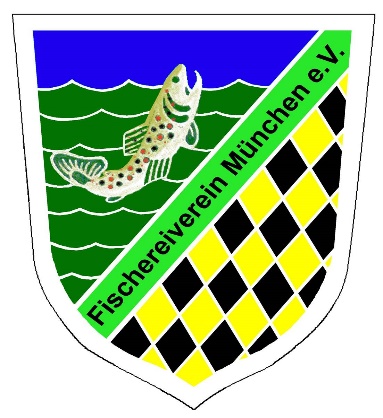 A u f n a h m e s p e r r eSehr geehrte Leser und Interessierte an unserm Verein.Der Fischereiverein München e.V. muß leider für das Jahr 2021 eine Aufnahmesperre aussprechen.Der starke Zulauf an Angelinteressierten zu unserem Verein hat uns total überrannt, so daß wir leider gezwungen sind, die Notbremse zu ziehen.Weiterhin Interessierte an einer Mitgliedschaft im Verein müssen wir leider vertrösten. Sie können sich allerdings, in eine Warteliste eintragen lassen.Sie werden dann von uns verständigt, sobald jemand aus dem Verein austritt und damit ein Platz frei wird, was in der Regel allerdings erst zum Ende des Jahres stattfindet.Frei werdende Plätze werden dann nach dem Prinzip First in – First out bearbeitet.Wir bitten für diese Maßnahme um Verständnis.München 05. Februar 2021Fischereiverein München e.V.	Der Vorstand